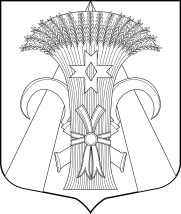 МУНИЦИПАЛЬНЫЙ СОВЕТ МУНИЦИПАЛЬНОГО ОБРАЗОВАНИЯПОСЕЛОК ШУШАРЫРЕШЕНИЕОт 23 ноября 2016 г.								№ 47Об утверждении редакционной коллегии средства массовой информации муниципального образования  поселок Шушары - муниципальная  газета «Муниципальный Вестник «Шушары» на 2017 годВ соответствии с Законом Российской Федерации от 27.12.1991  № 2124-1 «О средствах массовой информации» и на основании «Положения о средствах массовой информации внутригородского муниципального образования Санкт-Петербурга поселок Шушары - муниципальная газета «Муниципальный Вестник «Шушары», утвержденного Решением МС от 07.05.2014 № 17Муниципальный Совет РЕШИЛ:	1. Утвердить редакционную коллегию средства массовой информации муниципального образования поселок Шушары - муниципальная газета «Муниципальный Вестник «Шушары» в составе 8 человек.2. Утвердить персональный состав редакционной коллегии:1) Тихомиров Руслан Владимирович –  Глава МО - Председатель МС;2) Самусь Николай Владимирович - заместитель Главы МО - Председателя МС;3) Измайлова Елена Владимировна – Заместитель Главы Местной администрации;4) Гусарова Татьяна Ивановна  –   ведущий специалист - юрист МС;5) Белоусов Олег Борисович - депутат Муниципального Совета, 6) Галицын Артемий Вячеславович – депутат Муниципального Совета,   7) Краснова Ольга Юрьевна - депутат Муниципального Совета8) Махров Алексей Сергеевич - депутат Муниципального Совета.  3. Назначить Главным редактором муниципальной газеты «Муниципальный Вестник «Шушары» из состава редакционной коллегии Самуся Николая Владимировича.4. Главе Местной администрации Ворсину А.Л. подготовить и представить для подписания трехсторонний договор между учредителями Муниципальным Советом и Местной администрацией МО п. Шушары и главным редактором (далее – трехсторонний договор) в срок до 10 декабря 2016 года.5. Направить уведомление  об избрании главного редактора (в случае избрания нового редактора) и трехсторонний договор в Управление Федеральной службы по надзору в сфере связи, информационных технологий и массовых коммуникаций по Санкт-Петербургу и Ленинградской области в десятидневный срок после дня подписания трехстороннего договора.6. Признать утратившим силу Решение МС от 22.12.2015 № 53 «Об утверждении редакционной коллегии  средства массовой информации муниципального образования поселок Шушары - муниципальная  газета  «Муниципальный Вестник «Шушары» на 2016 год».7.  Настоящее Решение вступает в силу с 01.01.2017 года и действует до 31.12.2017 включительно.8. Контроль за выполнением настоящего Решения возложить на Главу муниципального образования - Председателя Муниципального Совета Р.В.Тихомирова.Глава муниципального образования-Председатель Муниципального Совета                                                          Р.В.Тихомиров